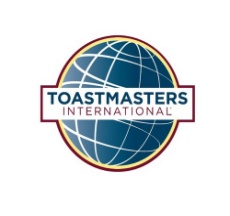 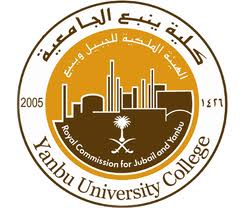 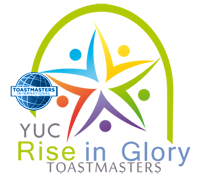 Yanbu University College
Students Activities
Toastmasters International
Rise in GloryGeneral EvaluatorMeeting:                                                             Date:                                                                    Time:Name:                                                           ID:
Purpose
"As the General Evaluator, I will be observing and keeping notes on the overall conduct of the entire meeting. At the end of the meeting, I will facilitate the evaluation portion of the meeting, calling for evaluations of the individual speeches and calling on the timer, grammarian and ah counters for their reports.  Finally, I will report on the overall conduct of meeting at the conclusion.  At this time, will the Timer briefly explains his/her responsibilities during our meeting? Grammarian? Ah Counter?”
Prior to the MeetingContact Your Evaluation Team to confirm participation in the meetingTimerGrammarianAh CounterVote CounterAt the MeetingSit near the back of the room to observeProvide a general overview of your duties and responsibilities (see Purpose statement) when called upon by the ToastmasterState the objectives for each scheduled manual speechCall on Timer, Grammarian and Ah Counter for a brief explanation of their duties and responsibilitiesCall for Voting for Best Speaker, Best Evaluator, and Best Table Topics (as applicable)During the Evaluation Give an overall evaluation of the meeting, including:Business meeting (if applicable)General quality of speeches and evaluationsGeneral conduct of the meetingSuggested ImprovementsEnd on a positive noteCall for:  1) Evaluations; 2) Timer Report; 3) Grammarian Report; 4) Ah Counter ReportReturn Control to the Toastmaster 
    RETURN TO SECRETARY ONCE COMPLETEGeneral Evaluator’s NotesPreparation of Meeting MembersOrganization of MeetingTime Management (Start on time, on pace with published agenda, etc.)General Delivery of MeetingEnthusiasms of Members - Did Toastmaster have a Theme?General Performance of DutiesOther Comments, Suggestions, etc.Evaluation of Table Topics (Note Strengths and Recommended Improvement)Participant 1Participant 2Participant 3Participant 4Participant 5